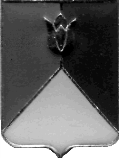 СОБРАНИЕ ДЕПУТАТОВ КУНАШАКСКОГО МУНИЦИПАЛЬНОГО РАЙОНА ЧЕЛЯБИНСКОЙ ОБЛАСТИРЕШЕНИЕ10 заседаниеОт «31» октября 2023 г. № 58О возложении обязанностейпо исполнению полномочий председателя Контрольно-ревизионной комиссии Кунашакского муниципального районаРуководствуясь частью 7 статьи 36 Федерального закона от 06 октября 2003 года №131-ФЗ «Об общих принципах местного самоуправления в Российской Федерации», Уставом Кунашакского муниципального района, Собрание депутатов Кунашакского муниципального района:РЕШАЕТ1. Исполнения полномочий председателя Контрольно-ревизионной комиссии Кунашакского муниципального района временно возложить на инспектора-ревизора Контрольно-ревизионной комиссии Кунашакского муниципального района Абдрафигину Ольгу Петровну.  2. Временное исполнение полномочий председателя Контрольно-ревизионной комиссии Кунашакского муниципального района Абдрафигиной Ольги Петровны прекращается в день прекращения исполнения обязанностей главы Кунашакского муниципального района Юсуповой Венерой Рашитовной. 3. Признать утратившим силу решения Собрания депутатов Кунашакского муниципального района от 03.10.2023 года № 44 «О возложении обязанностей по исполнению полномочий председателя Контрольно-ревизионной комиссии Кунашакского муниципального района Гайсиной Фаузией Сунагатовной».4. Настоящее решение вступает в силу со дня подписания и подлежит       официальному опубликованию. ПредседательСобрания депутатов 								   Н.В. Гусева 